      BICHON FRISE CLUB OF AMERICA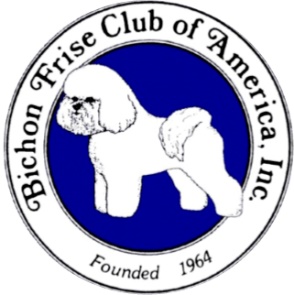 Futurity Litter Nomination FormPlease Print Clearly:Use this form from November 2 2023 to Nov 8, 2024.Futurity Show Year: 2025      Judge: Paul Flores	Show Location: University Plaza Hotel & Convention Center 333 S John Q Hammons Parkway, Springfield MO Show Date: May 8, 2025Registered Name of Dam  _______________________________________________________Dam AKC Reg #  ______________________________________________________________Registered Name of Sire  ________________________________________________________Sire AKC Reg #  ______________________________________________________________Date of Breeding(s)  ______________________	Estimated Whelping Date  ______________Breeder(s)  ___________________________________________________________________Address/Contact Info of Breeder submitting this Nomination:Street  ______________________________________________________________________City  _______________________________________________________________________State  _______________		Zip  ____________		Country  _________________Phone  (___) _______________	E-mail  _______________________________________Fee:  $25.00 This Litter Nomination Form must be accompanied with a check payable to BFCA. All foreign exhibitors must pay with checks drawn on U.S. accounts or with International money orders in U.S. funds. Please include the Dam’s AKC Reg Name on your check/money order.PLEASE DO NOT SEND CASH!	Do not send by Certified Mail or Air Express.Submit health testing certificates for Sire & Dam (as described in Rules) with this form.Send this Nomination Form along with your check/money order to:Donna deMartini 9180 Los Lagos Circle S Granite Bay, CA 95746Phone:  916 847-0151	Email: demartinidonna991@gmail.comEligibility is determined by the postmark date, not delivery date (except for the Futurity closing date prior to judging).  